Карта-схема рыболовного участкаОзеро Ильмень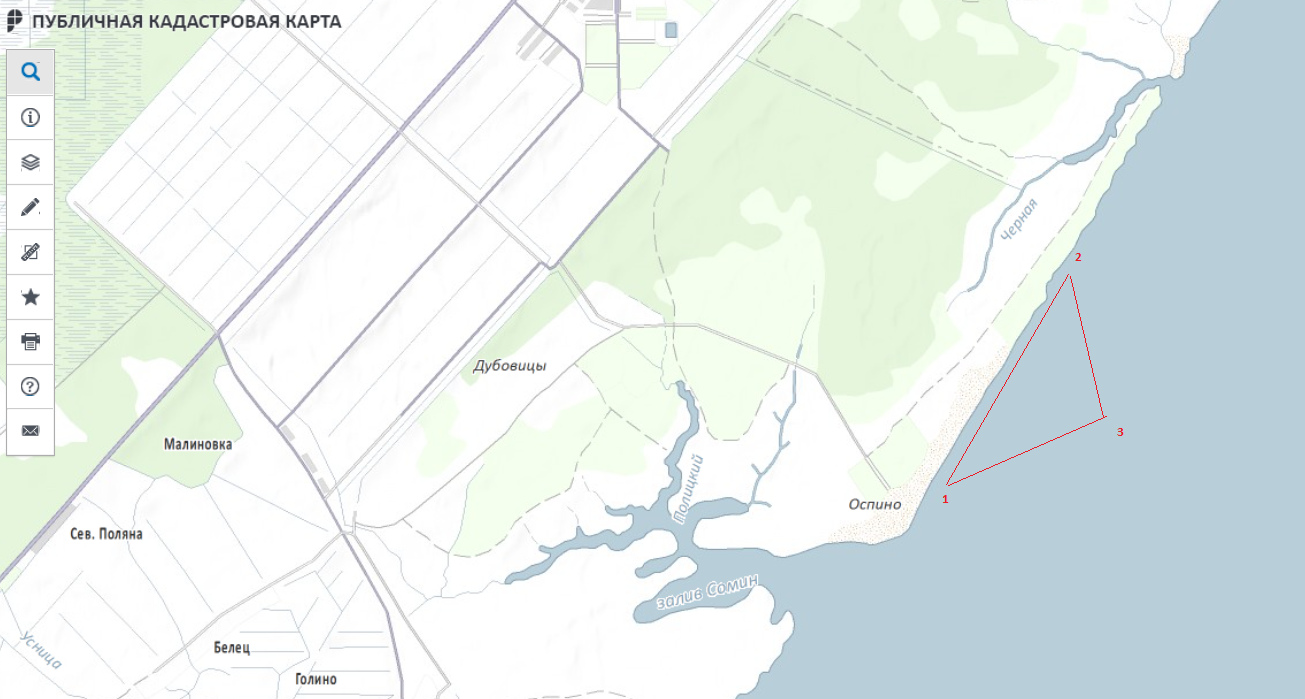 Наименование рыболовного участкаМестонахождение рыболовного участкаОписание границ участка, в том числе по точкам, указанным в географических координатах в системе координат WGS84Площадь, га Цель использования(вид рыболовства)Район добычиОзеро ИльменьШимскиймуниципальный район1. 58°15'42.34"с.ш. 30°56'12.68"в.д.2. 58°16'24.53"с.ш. 30°57'6.69"в.д.3. 58°15'55.38"с.ш. 30°57'6.14"в.д.Соединение точек 1-2-3 осуществляется по прямой линии. Территория суши не включается в границы рыболовного участка.38 гаПромышленное рыболовствоОзеро Ильмень